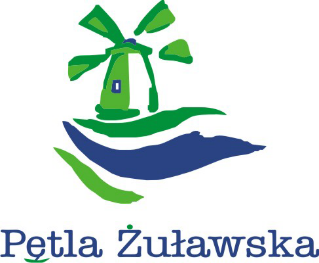 Zamawiający:   Pętla Żuławska Sp. z o.o.ul. Czerwonego Krzyża 282-300 ElblągNumer sprawy: 1/PN-PŻ/2017                   ZATWIERDZAM                                      Elbląg, 2017.01.24 ..............................                                                                                                                                                                                                         /podpis kierownika zamawiającego/SPECYFIKACJA ISTOTNYCH WARUNKÓW ZAMÓWIENIA zwana dalej (SIWZ)na „Pełnienie funkcji Operatora infrastruktury powstałej w ramach Projektu „Pętla Żuławska – rozwój turystyki wodnej. Etap I”w trybie przetargu nieograniczonego o wartości nie przekraczającej kwot określonych w przepisach wydanych na podstawie 
art. 11 ust 8 ustawy PZPtryb zgodny z art. 39 Ustawy z dnia 29 stycznia 2004 r. Prawo Zamówień Publicznych zwaną dalej „ustawy PZP” (tekst jednolity Dz. U. z 2015 r., poz. 2164 ze zm.) UWAGA!PRZED PRZYGOTOWANIEM OFERTY PROSZĘ DOKŁADNIE ZAPOZNAĆ SIĘ ZE SPECYFIKACJĄCZĘŚĆ OGÓLNAI. Nazwa oraz adres Zamawiającego. Pętla Żuławska Sp. z o.o.    adres: 83-300 Elbląg, ul. Czerwonego Krzyża 2  NIP: 586-31-13-012, Regon: 281535246  KRS: 0000482001                          adres e-mail: petla.zulawska@gmail.com   adres strony internetowej: www.petlazulawska.comII. Tryb udzielenia zamówienia publicznego.Przetarg nieograniczony, na podstawie art. 39 ustawy PZP.Wartość szacunkowa zamówienia jest mniejsza niż kwoty określone w przepisach wydanych na podstawie art. 11 ust 8 ustawy PZP.III. Opis przedmiotu zamówienia.Definicje Ilekroć w SIWZ jest mowa o:Liderze Projektu – należy przez to rozumieć Województwo Pomorskie. Projekcie – należy przez to rozumieć przedsięwzięcie zgłoszone przez Lidera Projektu „Pętla Żuławska - rozwój turystyki wodnej. Etap I”, realizowane na podstawie umowy o dofinansowanie                         Nr POIG.06.04.00-00-009/10  Wniosku o dofinansowanie – należy przez to rozumieć wniosek o dofinansowanie zarejestrowany dnia 10 czerwca 2010r., o numerze POIG.06.04.00-00-009/10, złożony w celu uzyskania dofinansowania na realizację Projektu;Dofinansowaniu ze środków unijnych - należy przez to rozumieć dofinansowanie udzielone                      na podstawie wniosku o dofinansowanie, o którym mowa w punkcie 3;SIWZ – należy przez to rozumieć niniejszą Specyfikację Istotnych Warunków Zamówienia;Umowie – należy rozumieć przez to umowę o wykonanie zamówienia publicznego;Zarządcy – należy przez to rozumieć Zamawiającego;   Modelu operatorstwa – należy przez to rozumieć dokument stanowiący załącznik nr 6 do SIWZ.Sezonie żeglarskim – należy przez to rozumieć okres w roku kalendarzowym od dnia poprzedzającego ostatnią sobotę kwietnia do ostatniej niedzieli października. Obiekcie – należy przez to rozumieć niżej wskazane obiekty powstałe w ramach Projektu „Pętla Żuławska”.1.1.Przedmiotem zamówienia jest pełnienie funkcji Operatora infrastruktury powstałej                  w ramach Projektu „Pętla Żuławska – rozwój turystyki wodnej. Etap I”, które obejmuje swym zakresem Port w Kątach Rybackich.Port w Kątach Rybackich. Właściciel – Gmina Sztutowo. ROZBUDOWA PORTU W KĄTACH RYBACKICH Inwestycja zlokalizowana jest na północnym brzegu Zalewu Wiślanego, stanowiącego wewnętrzne wody morskie. Port, który został objęty przebudową w ramach Projektu usytuowany jest na gruntach wsi Kąty Rybackie, 1,2 kilometra od nasady Mierzei Wiślanej, pomiędzy Sztutowem a Krynicą Morska, przy ul. Rybackiej.   Część hydrotechniczna: W ramach Projektu wykonane zostały następujące budowle hydrotechniczne: slip betonowy o wym. 17,5 m x 5,0 m służący do wodowania niewielkich jachtów;3 pływające pomosty betonowe prefabrykowane (wymiar pomostu – 4m x 20m) z knagami, drabinkami oraz koniecznym osprzętem, przymocowane na rolkach do pali stalowych (w sposób umożliwiający dostosowanie do aktualnego poziomu wody);pomost stały drewniany na palach (56,9 m x 4 m) z trapem.  Zagospodarowanie terenu oraz infrastruktura:W ramach Projektu wykonano:drogę dojazdową od ul. Rybackiej do przystani wraz z placem manewrowym;parking na 64 miejsca (w tym 6 dla osób niepełnosprawnych) służący poza sezonem do składowania jachtów; budynek sanitarno-socjalny parterowy o powierzchni zabudowy 122,90m2 (pow. użytkowa 95,2 m2) chodniki przy budynku socjalno – sanitarnym; pompownię ścieków wraz z pompą do odbioru ścieków z jachtów;sieci zewnętrzne: wodociągowa, kanalizacji sanitarnej, kanalizacji deszczowej, energetyczna, oświetlenie zewnętrzne terenu, oświetlenie zewnętrzne na pomostach.1.2. Szczegółowy opis przedmiotu zamówienia. Przedmiotem zamówienia jest pełnienie funkcji Operatora komercyjnych obiektów turystycznych (portów i przystani), które powstały w ramach Projektu „Pętla Żuławska – rozwój turystyki wodnej. Etap I”. Operator powinien wykonywać przedmiot umowy z zachowaniem:1) najwyższej staranności obowiązującej przy wykonywaniu tego typu usług,2) zasad sztuki oraz reguł etyki zawodowej obowiązującej przy wykonywaniu tego typu usług,3) norm i wytycznych stosowanych w związku z dofinansowanego Projektu z Europejskiego Funduszu Rozwoju Regionalnego w ramach Programu Operacyjnego Innowacyjna Gospodarka na lata 2007 -2013; Priorytet VI Polska Gospodarka na rynku międzynarodowym, Działanie 6.4 Inwestycje                  w produkty turystyczne o znaczeniu ponadregionalnym,4) Przepisów prawa i postanowień Umowy.1.3 Do obowiązków Operatora będzie należało, w szczególności:1.3.1. Całoroczne, techniczne zarządzanie Obiektem polegające na jego utrzymaniu i zapewnieniu pełnej funkcjonalności oraz zachowaniu w stanie niepogorszonym - z uwzględnieniem obowiązujących przepisów prawa (m.in. prawa budowlanego, ppoż., BHP), co obejmować będzie m.in. zapewnienie: 1)  Porządku, w tym w szczególności:sprzątanie terenu: usuwanie śmieci, zamiatanie chodników, powierzchniowe czyszczenie pomostów (zamiatanie, odplamianie, mycie);  sprzątanie obiektów kubaturowych (budynków i budowli). oczyszczanie wód przystani/portów ze śmieci, pływającej roślinności wodnej itp. - za wyjątkiem;usuwanie śniegu;utrzymanie terenów zielonych – w tym koszenie trawy, nawadnianie miejsc nasadzeń roślin ozdobnych, usuwanie chwastów, grabienie oraz inne zabiegi pielęgnacyjne według bieżących potrzeb;2)  bezpieczeństwa użytkowania Obiektu, w tym w szczególności:zapewnienie bezpieczeństwa osób korzystających z Obiektu;bieżąca uzupełnianie środków gaśniczych (gaśnice, kule, koce, itd.);bieżące uzupełnianie środków ratunkowych (bosaki, koła ratunkowe, liny z rzutką bosmańską);bieżące uzupełnianie zestawów pierwszej pomocy przedlekarskiej;systematyczne szkolenie personelu obiektu z udzielania pierwszej pomocy (przedlekarskiej) oraz organizacji akcji ratunkowych;3)  technicznego utrzymania Obiektu, w tym w szczególności: dbanie i ochrona przed uszkodzeniem Obiektu; utrzymywanie we właściwym stanie technicznym pomieszczeń, instalacji i urządzeń, dokonywanie wszelkich drobnych, bieżących napraw, remontów                  i konserwacji Obiektu, instalacji i urządzeń na poziomie zapewniającym bezpieczeństwo ludzi i mienia;zgłaszanie właścicielowi i Zarządcy wszelkich wad i pomoc w egzekwowaniu ich usunięcia od wykonawcy robót budowlanych i dostawców w okresie gwarancji i rękojmi,dokumentowanie wszelkich poważnych uszkodzeń w trakcie trwania umowy i niezwłoczne informowanie właściciela obiektu i zarządcy o wszelkich awariach, uszkodzeniach oraz o możliwości ich wystąpienia;przygotowanie - w formie notatki - rocznego raportu z oceny technicznego stanu składników majątku i wyposażenia.1.3.2 W zakresie personelu pracowniczego:Zatrudnienie wykwalifikowanego personelu pracowniczego niezbędnego do prawidłowego funkcjonowania Obiektu – obiektów kubaturowych, urządzeń i instalacji. Skład osobowy obsługi winien być wystarczający dla należytego funkcjonowania danego obiektu i świadczenia wszystkich zakładanych usług. Świadczenie usługi operatorstwa poprzez personel wyposażony w ubiór (koszulki) z logotypem Pętli Żuławskiej, identyfikatorem personalnym na widocznej plakietce (imię i nazwisko), widoczną nazwą                                  i adresem operatora w pomieszczeniu bosmana lub w przypadku braku takiego pomieszczenia                          w widocznym miejscu na przystani.1.3.3 Komercyjne zarządzania Obiektem, pozwalające na korzystanie zgodnie z jego przeznaczeniem,              w tym.: w sezonie żeglarskim, trwającym od ostatniej soboty kwietnia do ostatniej niedzieli października, - prowadzenie obiektu turystycznego i zorganizowanie obsługi żeglarzy i innych turystów wodnych korzystających z Obiektu. Zapewnienie w w/w okresie niezbędnej obsługi do prawidłowego funkcjonowania Obiektu;Rejestracja i prowadzenie ewidencji cumowania jednostek i turystów wodnych odwiedzających Obiekt według wzoru dostarczonego przez Zarządcę – Załącznik nr 5 do niniejszej umowy. Przekazywanie Zamawiającemu codziennie do godz. 9:00 rano, drogą elektroniczną (na wskazany w niniejszej Umowie adres poczty elektronicznej), raportu dziennego, według wzoru dostarczonego przez Zamawiającego, na temat ilości cumujących w danych miesiącu jednostek pływających i korzystających z usług Obiektu turystów, którzy odwiedzili Obiekt;pobieranie we własnym imieniu, lecz na rzecz Zarządcy opłat zgodnie z Cennikiem, w tym za cumowanie i zimowanie jednostek, i ich odprowadzanie na rachunek Zamawiającego w terminie do 5 – go dnia następnego miesiąca, za miesiąc poprzedni. Zamawiający, na podstawie przedstawionego zestawienia przychodów (faktury i wydruki z kasy fiskalnej) i na podstawie wpłaty, wystawi w terminie 7 dni fakturę zgodną z zestawieniem. Wysokość opłat za cumowanie i zimowanie jednostek oraz za inne usługi świadczone na terenie przystani, ustalana będzie corocznie przez właściciela Obiektu. Cennik opłat zostanie przekazany Operatorowi przed podpisaniem protokołu zdawczo-odbiorczego, a w kolejnych latach: do 15 kwietnia każdego roku. Jednocześnie cennik opłat będzie mógł zostać zmieniony przez właściciela Obiektu w ciągu roku, w celu lepszego dopasowania oferty do panujących warunków rynkowych. Zmieniony cennik obowiązywał będzie od początku następnego miesiąca i dotyczył turystów, którzy po tej dacie odwiedzą Obiekt.      1.3.4 Prowadzenie ewidencji nowo utworzonych miejsc pracy w Obiekcie oraz przekazywanie Zamawiającemu do 5-tego dnia następnego miesiąca miesięcznych raportów w tym zakresie wraz z  listami płac pracowników. Wraz z ewidencją za miesiąc grudzień Operator przedstawi Zamawiającemu kopie podpisanych w danym roku umów o pracę oraz kopie aktów, na podstawie których umowy zostały rozwiązane; 1.3.5 Rejestracja i prowadzenie ewidencji cumowania jednostek i turystów wodnych odwiedzających Obiekt oraz osób odwiedzających przystań lub port od strony lądu według dostarczonego w dniu podpisania umowy wzoru.1.3.6 Przekazywanie Zamawiającemu do 5-tego dnia następnego miesiąca miesięcznych raportów                             z funkcjonowania, które powinny zawierać co najmniej informacje na temat: ilości cumujących w danych miesiącu jednostek i turystów, którzy odwiedzili Obiekt, ilości i rodzaju usług sprzedanych odwiedzającym przez Operatora wraz z podaniem ceny jednostkowej.    1.3.7 Udostępnianie wszelkich dokumentów organom uprawnionym do kontroli projektu, przedstawicielom Zamawiającego i właścicieli Obiektów, między innymi w zakresie poprawności realizacji umowy.Nieodpłatne udostępnienie przystani/portu dla osób legitymujących się Złotą Kartą Pętli Żuławskiej ustanowionej przez Spółkę Pętla Żuławska Sp. z o. o. dla osób szczególnie zasłużonych dla projektu w liczbie nie większej niż 10 kart.Wdrożenie, w terminie 30 dni od daty podpisania umowy, na obiektach Pętli Żuławskiej elementów systemów wizualizacji, monitoringu, jednolitego zarządzania itp. wskazanych przez Zarząd Spółki Pętla Żuławska Sp. z o. o. na koszt własny operatora tzn. wyposażenie obiektu w: System wizualizacji zajętych miejsc postojowych i zapłaty lub nie za cumowanie (tabliczki      zielone/czerwone, oraz na tablicach ze schematem portu),Szafkę lub stojak promocyjny dla ulotek i folderów regionalnych oraz dla wizualizacji wydawnictw i gadżetów do sprzedaży zewnętrznej,Możliwość płatności kartami płatniczymi,Wdrożenie systemu internetowej rezerwacji miejsc cumowniczych oraz internetowych płatności za usługi portowe.Dystrybucja lub sprzedaż materiałów promocyjnych itp. dostarczonych przez zamawiającego. Wykonawca zobowiązany jest do zawarcia umowy ubezpieczenia od odpowiedzialności cywilnej za szkody wyrządzone w następstwie działania lub zaniechania Wykonawcy w zakresie prowadzonej działalności gospodarczej związanej z przedmiotem zamówienia, na kwotę ubezpieczenia nie mniejszą niż 100.000,00 zł. oraz utrzymania ciągłości ubezpieczenia w całym okresie realizacji umowy.  1.4. Ponadto Operator zobowiązany będzie, w szczególności, do:dozoru Obiektu w formie: monitoring lub dozór fizyczny -  całodobowo,zapewnienia turystom odwiedzającym przystań możliwości korzystania z WC, prysznica, zaplecza  	socjalnego z kuchnią.obsługi parkingu.zatrudnienia na podstawie umów o pracę osób do obsługi przystani. Liczba osób zatrudnionych w 	przeliczeniu na pełne etaty powinna być nie mniejsza niż 1,5 etatu przeliczeniowego rocznie. 	Zatrudnienie na powyższym poziomie powinno być utrzymane przez cały okres obowiązywania 	umowy.zapewnienia bezpłatnego korzystania z przystani żeglarskiej w celu zorganizowania przez właściciela: imprez promocyjno – rekreacyjnych oraz spotkań wiejskich, realizacji kalendarza imprez żeglarskich oraz wykorzystania obiektu na cele opracowania materiałów reklamowych,poza sezonem -  świadczenie usługi zimowania jednostek pływających. budowy, w terminie 4 miesięcy od daty podpisania umowy, ogrodzenia panelowego na terenie przystani z dwoma szlabanami o łącznej długości 170 mb wraz z doprowadzeniem energii elektrycznej kablem umocowanym do ogrodzenia do 4 równomiernie rozmieszczonych rozdzielni elektrycznych z 4-ma licznikami prądu w każdej, w celu zewnętrznego udostępnienia energii elektrycznej. Wymiary ogrodzenia: długość 170 mb, wysokość: 2 mb. Użycie materiałów z jakich zostanie wykonane ogrodzenie winno być ustalone z Zamawiającym przed przystąpieniem do prac. montażu i nieodpłatnego udostępniania monitoringu wizyjnego w porcie,wyposażenie/doposażenie Nieruchomości w sprzęt i urządzenia dostarczone przez Zamawiającego,certyfikacji i atestowania środków gaśniczych, ratunkowych i pierwszej pomocy przedlekarskiej.1.5 Do kosztów utrzymania nieruchomości, które będą finansowane przez Wykonawcę, należą wszelkie koszty niezbędne do prowadzenia w Obiekcie przedmiotu niniejszego zamówienia, z wyjątkiem kosztów:wywozu śmieci,odprowadzania nieczystości i ścieków,dostarczenia energii elektrycznej, wody oraz innych mediów, do których ponoszenia zobowiązany będzie Zamawiający,   prowadzenie wymaganej dokumentacji technicznej obiektów budowlanych, instalacji i urządzeń wykorzystywanych dla potrzeb przedmiotu umowy; dokonywanie przeglądów przewidzianych prawem, prowadzenie nadzoru technicznego przez uprawnione osoby oraz wykonywanie innych obowiązków, które wynikają z przepisów prawa,dodatkowe zatrudnienie 1 osoby w wymiarze 0,5 etatu dla obsługi infrastruktury w porcie,-   do których ponoszenia zobowiązany będzie Właściciel Obiektu lub Zarządca.   1.6 Wymaganie dotyczące zatrudnienia na umowę o pracę:    Zamawiający wymaga, aby Wykonawca lub podwykonawca przy realizacji przedmiotu zamówienia zatrudniał pracowników zatrudnionych na podstawie umowy o pracę w rozumieniu przepisów Kodeksu Pracy.sposób dokumentowania zatrudnienia osób, o których mowa w art. 29 ust. 3a Pzp:najpóźniej w dniu podpisania umowy Wykonawca dostarczy Zamawiającemu kompletną Listę Pracowników przeznaczonych do realizacji zamówienia ze wskazaniem podstawy dysponowania tymi osobami oraz z przypisanymi do tych osób czynnościami, które będzie wykonywać                   w ramach umowy o pracę, która stanowić będzie załącznik do umowy.usługi objęte przedmiotem umowy będą świadczone przez osoby zatrudnione na podstawie umowy o pracę w rozumieniu przepisów Kodeksu pracy - zwane Pracownikami wymienione                w załączniku do Umowy pn. „Wykaz Pracowników”.Wykonawca zobowiązuje się, że Pracownicy wykonujący przedmiot umowy wskazani 
w Wykazie Pracowników będą w okresie realizacji umowy zatrudnieni na podstawie umowy 
o pracę w rozumieniu przepisów ustawy z dnia 26 czerwca 1974 r. - Kodeks pracy (Dz. U. z 2014 r., poz. 1502 z późn. zm.).W celu weryfikacji czy osoby wskazane w Wykazie Pracowników są zatrudnione na umowę o pracę Zamawiający przewiduje możliwość zwrócenia się z wnioskiem do inspektoratu pracy o przeprowadzenie kontroli.uprawnienia zamawiającego w zakresie kontroli spełniania przez wykonawcę wymagań, 
o których mowa w art. 29 ust. 3a Pzp, oraz sankcji z tytułu niespełnienia tych wymagań:W celu kontroli przestrzegania postanowień umowy przez Wykonawcę przedstawiciel Zamawiającego uprawniony jest w każdym czasie do weryfikacji tożsamości Personelu Wykonawcy uczestniczącego w realizacji przedmiotu umowy.Zamawiający dopuszcza możliwość zmiany osób, przy pomocy, których Wykonawca świadczyć będzie przedmiot umowy, na inne posiadające co najmniej taką samą wiedzę, doświadczenie 
i kwalifikacje opisane w SIWZ z zachowaniem wymogów dotyczących zatrudniania na podstawie umowy o pracę. O planowanej zmianie osób, przy pomocy których Wykonawca wykonuje Przedmiot Umowy, Wykonawca zobowiązany jest niezwłocznie powiadomić Zamawiającego na piśmie przed dopuszczeniem tych osób do wykonywania prac.Za niedopełnienie wymogu zatrudniania Pracowników świadczących przedmiot umowy na podstawie umowy o pracę w rozumieniu przepisów Kodeksu Pracy, Wykonawca zapłaci Zamawiającemu kary umowne w wysokości kwoty minimalnego wynagrodzenia za pracę ustalonego na podstawie przepisów o minimalnym wynagrodzeniu za pracę (obowiązujących w chwili stwierdzenia przez Zamawiającego niedopełnienia przez Wykonawcę wymogu zatrudniania Pracowników świadczących przedmiot umowy na podstawie umowy o pracę 
w rozumieniu przepisów Kodeksu Pracy) oraz liczby miesięcy w okresie realizacji Umowy, 
w których nie dopełniono przedmiotowego wymogu – za każdą osobę wykonującą usługi bez podpisanej umowy o pracę zgodnie z wykazem osób określonym w załączniku nr 9 do umowy.rodzaje czynności niezbędnych do realizacji zamówienia, których dotyczą wymagania zatrudnienia na podstawie umowy o pracę przez wykonawcę lub podwykonawcę osób wykonujących czynności w trakcie realizacji zamówienia:-Obsługa infrastruktury w porcie,-Obsługa portu.Zamawiający informuje, iż w przedmiotowym postępowaniu o udzielenie zamówienia publicznego zastosowana zostanie tzw. „procedura odwrócona”, o której mowa w art. 24aa ustawy PZP.Zamawiający stosując powyższą procedurę, w pierwszej kolejności dokona wstępnego badania i oceny ofert, a następnie zbada, czy Wykonawca, którego oferta została oceniona jako najkorzystniejsza, nie podlega wykluczeniu, spełnia warunki udziału w postępowaniu oraz nie podlega odrzuceniu.Zamawiający nie dopuszcza składania ofert wariantowych.Kod Wspólnego Słownika Zamówień (CPV): 70.33.00.00 - usługi zarządzania nieruchomościami na zasadzie bezpośredniej płatności lub umowyIV. Termin wykonania zamówienia.Zamawiający ustala następujący termin wykonania zamówienia: 36 miesięcy od daty podpisania umowy, nie później niż do dnia 31.12.2019 r.V. Warunki udziału w postępowaniu.O udzielenie zamówienia mogą ubiegać się Wykonawcy, którzy:Nie podlegają wykluczeniu;Brak podstaw do wykluczenia zostanie wstępnie zweryfikowany na podstawie przedłożonego wraz z ofertą oświadczenia – wg wzoru na załączniku nr 2 do SIWZ.Spełniają warunki udziału w postępowaniu dotyczące:Kompetencji lub uprawnień do prowadzenia określonej działalności zawodowej,             o ile wynika to z odrębnych przepisów;	Zamawiający nie wyznacza szczegółowego warunku w tym zakresie.Sytuacji ekonomicznej i finansowej.Warunek ten zostanie spełniony, jeżeli Wykonawca wykaże, że jest ubezpieczony od odpowiedzialności cywilnej w zakresie prowadzonej działalności na kwotę minimalną                100 000 zł.Zdolności technicznej i zawodowej Warunek ten zostanie spełniony, jeżeli Wykonawca:W okresie ostatnich 3 lat przed upływem terminu składania ofert, a jeżeli okres prowadzenia działalności jest krótszy to w tym okresie, wykonał lub wykonuje usługę polegającą na zarządzaniu portem, przystanią lub stanicą żeglarską, orazjeżeli Wykonawca wykaże, że dysponuje lub będzie dysponował minimum 5 rowerami w ramach wypożyczalni rowerów.VI. Fakultatywne podstawy wykluczenia, o których mowa w art. 24 ust. 5 ustawy PZP.1. Zamawiający wykluczy z przedmiotowego postępowania o udzielenie zamówienia publicznego wykonawcę:w stosunku, do którego otwarto likwidację, w zatwierdzonym przez sąd układzie w postępowaniu restrukturyzacyjnym jest przewidziane zaspokojenie wierzycieli przez likwidację jego majątku lub sąd zarządził likwidację jego majątku w trybie art. 332 ust. 1 ustawy z dnia 15 maja 2015 r. - Prawo restrukturyzacyjne (Dz. U. poz. 978, z późn. zm.) lub którego upadłość ogłoszono,                z wyjątkiem wykonawcy, który po ogłoszeniu upadłości zawarł układ zatwierdzony prawomocnym postanowieniem sądu, jeżeli układ nie przewiduje zaspokojenia wierzycieli przez likwidację majątku upadłego, chyba że sąd zarządził likwidację jego majątku w trybie art. 366 ust. 1 ustawy z dnia 28 lutego 2003 r. - Prawo upadłościowe (Dz. U. z 2015 r. poz. 233, z późn. zm.);Który w sposób zawiniony poważnie naruszył obowiązki zawodowe, co podważa jego uczciwość, w szczególności, gdy wykonawca w wyniku zamierzonego działania lub rażącego niedbalstwa nie wykonał lub nienależycie wykonał zamówienie, co zamawiający jest w stanie wykazać za pomocą stosownych środków dowodowych;Jeżeli wykonawca lub osoby, o których mowa w art. 24 ust. 1 pkt. 14 ustawy PZP, uprawnione do reprezentowania wykonawcy pozostają w relacjach określonych w art. 17 ust. 1 pkt. 2–4 ustawy PZP z:zamawiającym,osobami uprawnionymi do reprezentowania zamawiającego,członkami komisji przetargowej,osobami, które złożyły oświadczenie, o którym mowa w art. 17 ust. 2a ustawy PZP– chyba że jest możliwe zapewnienie bezstronności po stronie zamawiającego w inny sposób niż przez wykluczenie wykonawcy z udziału w postępowaniu;Który, z przyczyn leżących po jego stronie, nie wykonał albo nienależycie wykonał w istotnym stopniu wcześniejszą umowę w sprawie zamówienia publicznego lub umowę koncesji, zawartą       z zamawiającym, o którym mowa w art. 3 ust. 1 pkt. 1–4 ustawy PZP, co doprowadziło do rozwiązania umowy lub zasądzenia odszkodowania;Wobec którego wydano ostateczną decyzję administracyjną o naruszeniu obowiązków wynikających z przepisów prawa pracy, prawa ochrony środowiska lub przepisów                            o zabezpieczeniu społecznym, jeżeli wymierzono tą decyzją karę pieniężną nie niższą niż 3000 złotych;VII. Wykaz oświadczeń i dokumentów, jakie mają dostarczyć Wykonawcy w celu potwierdzenia braku podstaw do wykluczenia oraz spełniania warunków udziału 
w postępowaniu o udzielenie zamówienia publicznego.W celu wstępnego wykazania braku podstaw do wykluczenia, o których mowa w art. 24 ust. 1 oraz 24 ust. 5 pkt 1-4, 7 ustawy PZP, wraz z ofertą należy złożyć:Wypełnione oświadczenie o braku podstaw do wykluczenia – wg wzoru na załączniku nr 2 do SIWZ.Wykonawca, w terminie 3 dni od dnia zamieszczenia na stronie internetowej informacji z otwarcia ofert, o której mowa  w  art.  86 ust.  5 PZP, przekazuje Zamawiającemu oświadczenie o przynależności lub braku przynależności do tej samej grupy kapitałowej, o której mowa w art. 24 ust. 1 pkt. 23 PZP. Wraz ze złożeniem oświadczenia, wykonawca może przedstawić dowody, że powiązania z innym wykonawcą nie prowadzą do zakłócenia konkurencji w postępowaniu o udzielenie zamówienia. Wzór oświadczenia zostanie udostępniony wraz z informacją z otwarcia ofert na stronie internetowej Zamawiającego.W celu wstępnego wykazania spełniania warunków udziału w postępowaniu, wraz z ofertą należy złożyć:Wypełnione oświadczenie o spełnianiu warunków udziału w postępowaniu – wg wzoru na załączniku 3 do SIWZ;Wykonawca, którego oferta została oceniona jako najkorzystniejsza 
w przedmiotowym postępowaniu, celu potwierdzenia braku podstaw do wykluczenia złoży, na pisemne wezwanie Zamawiającego, następujące dokumenty:odpis z właściwego rejestru lub centralnej ewidencji i informacji o działalności gospodarczej, jeżeli odrębne przepisy wymagają wpisu do rejestru lub ewidencji, 
w celu potwierdzenia braku podstaw do wykluczenia na podstawie art. 24 ust. 5 pkt. 1 ustawy. Jeżeli Wykonawca składający ofertę jest osobą fizyczną nieprowadzącą działalności gospodarczej, zamiast odpisu z właściwego rejestru, składa podpisane oświadczenie wg wzoru na załączniku nr 2 do SIWZ.Wykonawca, którego oferta została oceniona jako najkorzystniejsza 
w przedmiotowym postępowaniu, w celu potwierdzenia spełniania warunków udziału 
w postępowaniu, na pisemne wezwanie Zamawiającego, złoży następujące dokumenty:W zakresie wskazanym w rozdz. V pkt. 2 lit b) niniejszej SIWZ –dokumenty potwierdzające, że wykonawca jest ubezpieczony od odpowiedzialności cywilnej w zakresie prowadzonej działalności związanej z przedmiotem zamówienia na kwotę określoną w rozdz. V pkt. 2 lit b) SIWZ.Wykonawca może w celu potwierdzenia spełniania warunków udziału w postępowaniu, 
w stosownych sytuacjach oraz w odniesieniu do konkretnego zamówienia, lub jego części, polegać na zdolnościach technicznych lub zawodowych innych podmiotów, niezależnie od charakteru prawnego łączących go z nim stosunków prawnych.Wykonawca, który polega na zdolnościach innych podmiotów, musi udowodnić zamawiającemu, że realizując zamówienie, będzie dysponował niezbędnymi zasobami tych podmiotów, w szczególności przedstawiając zobowiązanie tych podmiotów do oddania mu do dyspozycji niezbędnych zasobów na potrzeby realizacji zamówienia – wg wzoru na załączniku nr 5 do SIWZ.Zamawiający oceni, czy udostępniane wykonawcy przez inne podmioty zdolności techniczne lub zawodowe pozwalają na wykazanie przez wykonawcę spełniania warunków udziału                             w postępowaniu oraz zbada, czy nie zachodzą wobec tego podmiotu podstawy wykluczenia,                   o których mowa w art. 24 ust. 1 pkt 13-22 i ust. 5 pkt 1-4 i 7.Jeżeli zdolności techniczne lub zawodowe lub sytuacja ekonomiczna lub finansowa, podmiotu, 
o którym mowa w pkt. 5, nie potwierdzają spełnienia przez wykonawcę warunków udziału 
w postępowaniu lub zachodzą wobec tych podmiotów podstawy wykluczenia, zamawiający żąda, aby wykonawca w terminie określonym przez zamawiającego:1)  zastąpił ten podmiot innym podmiotem lub podmiotami lub2) zobowiązał się do osobistego wykonania odpowiedniej części zamówienia, jeżeli wykaże zdolności techniczne lub zawodowe lub sytuację finansową lub ekonomiczną, o których mowa 
w pkt. 5Wykonawca, który powołuje się na zasoby innych podmiotów, w celu wykazania braku istnienia wobec nich podstaw wykluczenia oraz spełniania, w zakresie, w jakim powołuje się na ich zasoby, warunków udziału w postępowaniu składa także oświadczenie wg wzoru na załączniku nr 2 i nr 3 do SIWZ dotyczące tych podmiotów.Wykonawca, który zamierza powierzyć wykonanie części zamówienia podwykonawcom, w celu wykazania braku istnienia wobec nich podstaw wykluczenia z udziału w postępowaniu składa także oświadczenie wg wzoru na załączniku nr 2 do SIWZ - dotyczące podwykonawców.W przypadku wspólnego ubiegania się o zamówienie przez wykonawców, oświadczenie wg wzoru na załączniku nr 2 oraz nr 3 do SIWZ składa każdy z wykonawców wspólnie ubiegających się               o zamówienie. Dokumenty te potwierdzają spełnianie warunków udziału w oraz brak podstaw wykluczenia w zakresie, w którym każdy z wykonawców wykazuje spełnianie warunków udziału w postępowaniu oraz brak podstaw wykluczenia.Podwykonawcy. Zgodnie z art. 36b Zamawiający żąda wskazania przez Wykonawcę w ofercie części zamówienia, których wykonanie zamierza powierzyć podwykonawcom, i podania przez wykonawcę firm podwykonawców.Zamawiający żąda, aby przed przystąpieniem do wykonania zamówienia wykonawca podał nazwy oraz dane kontaktowe podwykonawców i osób do kontaktu z nimi, zaangażowanych w realizację tych usług, a także zawiadamiał i przekazywał informacje na temat nowych podwykonawców, którym w późniejszym okresie zamierza powierzyć realizację usług.Jeżeli zmiana albo rezygnacja z podwykonawcy dotyczy podmiotu, na którego zasoby wykonawca powoływał się, na zasadach określonych w Rozdziale V w celu wykazania spełniania warunków udziału w postępowaniu, o których mowa w Rozdziele V Wykonawca jest obowiązany wykazać Zamawiającemu, iż proponowany inny podwykonawca lub wykonawca samodzielnie spełnia je w stopniu nie mniejszym niż wymagany w trakcie postępowania o udzielenie zamówienia.Dokumenty sporządzone w języku obcym będą składane wraz z tłumaczeniem na język polski, poświadczonym przez wykonawcę.Dokumenty potwierdzające spełnianie warunków udziału w postępowaniu będą składane                     w formie oryginału lub kopii poświadczonej za zgodność z oryginałem przez wykonawcę. Zamawiający może żądać przedstawienia oryginału lub notarialnie poświadczonej kopii dokumentu wyłącznie wtedy, gdy złożona przez wykonawcę kopia dokumentu jest nieczytelna lub budzi wątpliwości co do jej prawdziwości.W przypadku wykonawców wspólnie ubiegających się o udzielenie zamówienia oraz w przypadku innych podmiotów, na zasobach których Wykonawca polega na zasadach określonych w art. 22a ustawy PZP, kopie dokumentów dotyczących odpowiednio wykonawcy lub tych podmiotów muszą być poświadczone za zgodność z oryginałem odpowiednio przez wykonawcę lub te podmioty.Jeżeli wykonawca ma siedzibę lub miejsce zamieszkania poza terytorium Rzeczypospolitej Polskiej zamiast dokumentów, o których mowa w pkt. 3:lit. a - składa dokument lub dokumenty wystawione w kraju, w którym ma siedzibę lub miejsce zamieszkania, potwierdzające odpowiednio, że nie otwarto jego likwidacji ani nie ogłoszono upadłości.Dokument, o których mowa w pkt. 13 powinien być wystawiony nie wcześniej niż 6 miesięcy przed upływem terminu składania ofert. Jeżeli w kraju w którym wykonawca ma siedzibę lub miejsce zamieszkania lub miejsce zamieszkania ma osoba, której dokument dotyczy, nie wydaje się dokumentów, o których mowa w pkt 13 ppkt 1), zastępuje się je dokumentem zawierającym odpowiednio oświadczenie wykonawcy, że wskazaniem osoby albo osób uprawnionych do jego reprezentacji, lub oświadczenie osoby, której dokument miał dotyczyć, złożone przed notariuszem lub przed organem sądowym, administracyjnym albo organem samorządu zawodowego lub gospodarczego właściwym ze względu na siedzibę lub miejsce zamieszkania wykonawcy lub miejsce zamieszkania tej osoby.W przypadku wątpliwości co do treści dokumentu złożonego przez Wykonawcę mającego siedzibę lub miejsce zamieszkania poza terytorium Rzeczypospolitej Polskiej, Komisja przetargowa może zwrócić się do właściwych organów odpowiednio kraju w którym wykonawca ma siedzibę kub miejsce zamieszkania ma osoba, której dokument dotyczy, o udzielenie niezbędnych informacji dotyczących tego dokumentuJeżeli jest to niezbędne do zapewnienia odpowiedniego przebiegu postępowania o udzielenie zamówienia, zamawiający może na każdym etapie postępowania wezwać wykonawców do złożenia wszystkich lub niektórych oświadczeń lub dokumentów potwierdzających, że nie podlegają wykluczeniu, spełniają warunki udziału w postępowaniu, a jeżeli zachodzą uzasadnione podstawy do uznania, że złożone uprzednio oświadczenia lub dokumenty nie są już aktualne, do złożenia aktualnych oświadczeń lub dokumentów.Wykonawca nie jest obowiązany do złożenia oświadczeń lub dokumentów potwierdzających brak podstaw do wykluczenia oraz spełnianie warunków udziału w postępowaniu, jeżeli zamawiający posiada oświadczenia lub dokumenty dotyczące tego wykonawcy lub może je uzyskać za pomocą bezpłatnych i ogólnodostępnych baz danych, w szczególności rejestrów publicznych w rozumieniu ustawy z dnia 17 lutego 2005 r. o informatyzacji działalności podmiotów realizujących zadania publiczne (Dz. U. z 2014 r. poz. 1114 oraz z 2016 r. poz. 352). W takiej sytuacji zaleca się aby Wykonawca wskazał Zamawiającemu sygnaturę postępowania, w którym wymagane dokumenty, oświadczenia się znajdują.W przypadku załączenia dokumentów lub oświadczeń potwierdzających brak podstaw do wykluczenia oraz spełnienie warunków udziału w postępowaniu do oferty, Wykonawca zobowiązany jest do złożenia wraz z ofertą pisemnego oświadczenia, iż powyższe dokumenty mogą zostać zbadane przez Zamawiającego. W przypadku błędnie złożonych dokumentów, o których mowa powyżej Zamawiający skorzysta z art. 26 ust. 3 ustawy Pzp.VIII. Informacje o sposobie porozumiewania się Zamawiającego z Wykonawcami oraz przekazywania oświadczeń lub dokumentów, a także wskazanie osób uprawnionych 
do porozumiewania się z Wykonawcami.Do kontaktowania się z wykonawcami upoważniony jest:w sprawach formalno-prawnych:Paweł FaczyńskiSpecjalista ds. zamówień publicznychkom. + 48 503 170 250w sprawach merytorycznych:Michał GórskiPrezes Zarządu Spółki Pętla Żuławska Sp. z o.o. Tel. +48 512 086 077W niniejszym postępowaniu oświadczenia, wnioski, zawiadomienia, dokumenty oraz informacje Zamawiający i Wykonawcy przekazują na piśmie za pośrednictwem faksu na nr: +48 55 6256771 lub poczty elektronicznej na adres petla.zulawska@gmail.com (pod tym pojęciem Zamawiający rozumie przesłanie oświadczenia, wniosku, zawiadomienia, dokumentu oraz informacji w formie podpisanego przez osobę/y upoważnioną/e załącznika do wiadomości), z zastrzeżeniem pkt. 3 poniżej. Zawsze dopuszczalna jest forma pisemna. Forma pisemna zastrzeżona jest dla składania oferty wraz z załącznikami, w tym oświadczeń 
i dokumentów potwierdzających spełnianie warunków udziału w postępowaniu oraz pełnomocnictw.W przypadku braku potwierdzenia otrzymania wiadomości przez Wykonawcę, Zamawiający domniema, iż pismo wysłane przez Zamawiającego na numer faksu lub na pocztę elektroniczną zostało mu doręczone w sposób, który umożliwił Wykonawcy zapoznanie się z treścią pisma.IX. Wymagania dotyczące wadium.Warunkiem udziału w postępowaniu o udzielenie zamówienia jest wniesienie wadium w prawidłowej wysokości 3500,00 zł.Wadium może być wniesione w pieniądzu, poręczeniach bankowych lub poręczeniach spółdzielczej kasy oszczędnościowo – kredytowej (musi być poręczeniem pieniężnym), gwarancjach bankowych, gwarancjach ubezpieczeniowych oraz poręczeniach udzielanych przez podmioty, o których mowa                       w art. 6b ust. 5 pkt 2 ustawy z dnia 9 listopada 2000 roku o utworzeniu Polskiej Agencji Rozwoju Przedsiębiorczości (art. 45 ust. 6 ustawy). Wadium wnosi się przed upływem terminu składania ofert.Wadium wnoszone w pieniądzu wpłaca się przelewem na poniższy rachunek bankowy Zamawiającego: BRE Banku: 20 1140 1111 0000 4158 0900 1001. Wykonawca wnoszący wadium w pieniądzu zobowiązany jest do wpłacenia go odpowiednio wcześniej, tak aby znalazło się ono na koncie Zamawiającego przed datą i godziną składania ofert.Wadium wnoszone w formie niepieniężnej powinno być wystawione na Pętla Żuławska Sp. z o.o.                     z siedzibą w 82-300 Elbląg, ul. Czerwonego Krzyża 2. Oryginał dokumentu należy złożyć w opisanej kopercie wraz z ofertą, natomiast potwierdzoną za zgodność z oryginałem kserokopię należy dołączyć do oferty.Dokument poręczenia/gwarancyjny powinien przewidywać utratę wadium na rzecz Zamawiającego                w przypadkach określonych w pkt. 7 i 8.Wykonawca traci wadium na rzecz Zamawiającego, wraz z odsetkami, w przypadku, gdy Wykonawca, którego oferta została wybrana:odmówi podpisania umowy na warunkach określonych w ofercie,nie wniesie zabezpieczenia należytego wykonania umowy,zawarcie umowy będzie niemożliwe z przyczyn leżących po stronie Wykonawcy.Ponadto Zamawiający zatrzyma wadium wraz z odsetkami, jeżeli Wykonawca w odpowiedzi                                    na wezwanie do uzupełnienia dokumentów, o którym mowa w art. 26 ust. 3 ustawy, nie złoży dokumentów lub oświadczeń, o których mowa w art. 25 ust 1 ustawy, lub pełnomocnictw, chyba  że udowodni, że wynika to z przyczyn nie leżących po jego stronie.Wadium musi zabezpieczać ofertę w całym okresie związania ofertą, który wynosi 30 dni od upływu terminu składania ofert.Zamawiający zwróci wadium dla Wykonawcy na zasadach określonych w art. 46 ustawy Prawo zamówień publicznych.X. Termin związania ofertą.Termin związania ofertą w niniejszym postępowaniu wynosi 30 dni.Wykonawca samodzielnie lub na wniosek Zamawiającego może przedłużyć termin związania ofertą, z tym, że Zamawiający może tylko raz, co najmniej na 3 dni przed upływem terminu związania ofertą, zwrócić się do wykonawców o wyrażenie zgody na przedłużenie tego terminu o oznaczony okres, nie dłuższy jednak niż 60 dni. Odmowa wyrażenia zgody, o której mowa w pkt. 2, nie powoduje utraty wadium.Przedłużenie terminu związania ofertą jest dopuszczalne tylko z jednoczesnym przedłużeniem okresu ważności wadium albo jeżeli nie jest to możliwe, z wniesieniem nowego wadium na przedłużony okres związania ofertą. Jeżeli przedłużenie terminu związania ofertą dokonywane jest po wyborze oferty najkorzystniejszej, obowiązek wniesienia nowego wadium lub jego przedłużenia dotyczy jedynie wykonawcy, którego oferta została wybrana jako najkorzystniejsza. Bieg terminu związania ofertą rozpoczyna się wraz z upływem terminu składania ofert.XI. Opis sposobu przygotowania oferty.Oferta powinna zostać sporządzona według wzoru formularza ofertowego, stanowiącego załącznik nr 1 do SIWZ. Do oferty należy dołączyć dokumenty: wypełnione wstępne oświadczenie o braku podstaw do wykluczenia – wg wzoru na załączniku nr 2 do SIWZ, wypełnione wstępne oświadczenie o spełnianiu warunków udziału w postępowaniu – wg wzoru na załączniku nr 3 do SIWZ, ewentualne pełnomocnictwa, dowód wpłaty wadium.Zaleca się aby oferta wraz ze wszystkimi załącznikami była spięta w sposób uniemożliwiający jej zdekompletowanie.Wykonawca może złożyć tylko jedną ofertę.Ofertę sporządza się w języku polskim z zachowaniem formy pisemnej pod rygorem nieważności.Zaleca się, aby każda ze stron oferty była ponumerowana i zaparafowana przez Wykonawcę lub osobę/osoby upoważnione do reprezentowania Wykonawcy.Oferta wraz ze wszystkimi załącznikami musi być podpisana przez Wykonawcę lub osobę/osoby
upoważnione do reprezentowania Wykonawcy. Pełnomocnictwo powinno być dołączone do oferty o ile nie wynika z innych załączonych dokumentów. Pełnomocnictwo powinno być złożone w oryginale, notarialnie potwierdzonej kopii.Zaleca się załączenie przez osoby fizyczne składające ofertę, dokumentów, z których będzie wynikało upoważnienie do podpisania oferty.Poprawki powinny być naniesione czytelnie i sygnowane podpisem Wykonawcy lub osoby/osób upoważnionych do reprezentowania Wykonawcy.Wykonawca wskaże w ofercie, które z części zamówienia zamierza powierzyć do wykonania podwykonawcom.Wykonawca winien umieścić ofertę wraz z załącznikami w zamkniętej kopercie zaadresowanej na adres:Pętla Żuławska Sp. z o.o.ul. Czerwonego Krzyża 282-300 ElblągNa kopercie należy umieścić:nazwę i adres wykonawcy, napis: „Postępowanie nr 1/PN-PŻ/2017. Oferta na pełnienie funkcji Operatora infrastruktury powstałej w ramach Projektu „Pętla Żuławska – rozwój turystyki wodnej. Etap I. Nie otwierać przed dniem 03.02.2017 r. godz. 10:00”. Wykonawca przed upływem terminu składania ofert, może wprowadzić zmiany do złożonej oferty. Wprowadzenie zmian do złożonych ofert należy dokonać w formie określonej w pkt. 11, 
z dopiskiem „Zmiana oferty”.Wykonawca przed upływem terminu składania ofert może wycofać swoją ofertę poprzez wysłanie informacji do Zamawiającego o wycofaniu swojej oferty, pod warunkiem, iż informacja ta dotrze do Zamawiającego przed upływem terminu składania ofert.Informacje zawarte w ofercie, które stanowią tajemnicę przedsiębiorstwa w rozumieniu ustawy 
z dnia 16 kwietnia 1993 r. o zwalczaniu nieuczciwej konkurencji (Dz. U. z 2003 r. Nr 153 poz. 1503 z późn. zm.), co do których Wykonawca zastrzegł – nie później niż w terminie składania ofert – że nie mogą być udostępnione, muszą być oznaczone klauzulą „Tajemnica przedsiębiorstwa”. Zaleca się, aby dokumenty te były spięte w sposób pozwalający na ich oddzielenie od reszty oferty.Wykonawca ponosi koszty związane z przygotowaniem i złożeniem oferty. XII. Miejsce oraz termin składania i otwarcia ofert.Oferty należy składać w Sekretariacie Spółki Pętla Żuławska Sp. z o.o., ul. Czerwonego Krzyża 2, 82-300 ElblągTermin składania ofert upływa dnia 03.02.2017 roku, godzina: 09:30Oferty otrzymane po tym terminie Komisja przetargowa zwróci niezwłocznie bez ich otwierania.Oferty zostaną otwarte w dniu 03.02.2017 roku, godzina: 10:00 w siedzibie Spółki Pętla Żuławska Sp. z o.o., ul. Czerwonego Krzyża 2, 82-300 ElblągWykonawcy mogą być obecni przy otwieraniu ofert.Bezpośrednio przed otwarciem ofert Przewodniczący Komisji Przetargowej poinformuje Wykonawców, jaką kwotę Zamawiający zamierza przeznaczyć na sfinansowanie zamówienia. Przewodniczący Komisji poda Wykonawcom do wiadomości:nazwę i adres Wykonawcy, którego oferta jest otwierana,cenę oferty.Zamawiający umożliwia zapoznanie się z treścią złożonych ofert po wcześniejszym złożeniu wniosku o wgląd w siedzibie Zamawiającego.XIII. Opis sposobu obliczenia ceny.Wykonawca uwzględniając wszystkie wymogi zawarte w niniejszym SIWZ, powinien w cenie brutto uwzględnić ewentualne oferowane upusty, koszty ubezpieczenia, podatku VAT oraz wszystkie inne nie wymienione, niezbędne do realizacji przedmiotu zamówienia.Cena musi być podana w złotych polskich z dokładności do dwóch miejsc po przecinku.Wykonawca zobowiązany jest do wypełnienia formularza ofertowego i określenia w nim ceny netto, wartości podatku VAT oraz ceny brutto.Wykonawca zobowiązany jest poinformować Zamawiającego czy wybór oferty będzie prowadził do powstania u Zamawiającego obowiązku podatkowego, wskazując nazwę (rodzaj) towaru lub usługi, których dostawa lub świadczenie będzie prowadzić do jego powstania, oraz wskazując ich wartość bez kwoty podatku.XIV. Opis kryteriów, którymi Zamawiający będzie się kierował przy wyborze oferty, wraz z podaniem znaczenia tych kryteriów i sposób oceny oferty.Wszystkie oferty niepodlegające odrzuceniu oceniane będą na podstawie następujących kryteriów:1. Kryterium: cena – znaczenie max. 60% Liczba punktów jaką można uzyskać w kryterium „cena”, obliczona zostanie na podstawie następującego wzoru:                                               C min                                 X  =                       x  60 pkt.                                               C Ogdzie:X – wartość punktowa ocenianego kryteriumC min – najniższa cena ze złożonych ofertCo – cena ocenianej ofertyWykonawca może uzyskać maksymalnie 60 pkt. w ramach kryterium „cena”.2. Kryterium: „dodatkowa usługa serwisowa” – znaczenie 40%, gdzie wykonawca otrzyma punkty za każdą dodatkową usługę serwisową, do wykonania której Wykonawca zobowiąże się w druku oferty stanowiącym załącznik 1 do SIWZ. Zamawiający przewiduje świadczenie następujących dodatkowych usług serwisowych: Naprawa żagli – 4 pkt Naprawa instalacji hydraulicznych – 4 pkt Wymiana/Naprawa masztów – 4 pkt Naprawa lub wymiana urządzeń nawigacyjnych – 4 pkt Naprawa silników spalinowych jachtów i łódek – 4 pkt Naprawa takielunku – 4 pkt Usuwanie uszkodzeń elementów z tworzyw sztucznych – 4 pkt Naprawy pod wodą (steru, kila, miecza) – 4 pkt Naprawa instalacji elektrycznej jachtów i łódek – 4 pkt Naprawy stolarsko – szkutnicze- 4 pkt Po przeliczeniu Wykonawca może uzyskać max. 40 pkt. w ramach kryterium "dodatkowa usługa serwisowa". Ocena końcowa oferty:Jest to suma punktów uzyskanych za kryterium „cena” oraz kryterium „dodatkowa usługa serwisowa”. Wykonawca może uzyskać maksymalnie 100 pkt.XV. Informacja o formalnościach, jakie powinny zostać dopełnione po wyborze oferty 
w celu zawarcia umowy w sprawie zamówienia publicznego.Wykonawca, którego oferta została wybrana jako najkorzystniejsza, zobowiązany jest w przypadku wyboru oferty Wykonawców wspólnie ubiegających się o udzielenie zamówienia – przedłożyć Zamawiającemu umowę regulującą współpracę tych podmiotów (w formie oryginału lub kserokopii potwierdzonej za zgodność z oryginałem przez Wykonawcę); XVI. Wymagania dotyczące zabezpieczenia należytego wykonania umowy.Zamawiający wymaga wniesienia zabezpieczenia należytego wykonania umowy. Zabezpieczenie ustala się w wysokości 5% wartości umownej brutto.Zabezpieczenie należytego wykonania umowy Wykonawca zobowiązany jest wnieść najpóźniej                           w dniu podpisania umowy w jednej lub kilku następujących formach:pieniądzu,poręczeniach bankowych lub poręczeniach spółdzielczej kasy oszczędnościowo-kredytowej,                             z tym że zobowiązanie kasy jest  zawsze zobowiązaniem  pieniężnym,gwarancjach bankowych,gwarancjach ubezpieczeniowych,poręczeniach udzielanych przez podmioty, o których mowa w art. 6b ust. 5 pkt. 2 ustawy z dnia 9 listopada 2000 r. o utworzeniu Polskiej Agencji Rozwoju Przedsiębiorczości. Zabezpieczenie wnoszone w pieniądzu Wykonawca wpłaci przelewem na rachunek bankowy Zamawiającego: MBanku: 20 1140 1111 0000 4158 0900 1001.Zamawiający nie wyraża zgody na wniesienie zabezpieczenia w formie weksla z poręczeniem wekslowym banku, przez ustanowienie zastawu na papierach wartościowych emitowanych przez Skarb Państwa lub jednostkę samorządu terytorialnego oraz przez ustanowienie zastawu rejestrowego na zasadach określonych w odrębnych przepisach.Zabezpieczenie wniesione w pieniądzu Zamawiający przechowa na oprocentowanym rachunku bankowym i zwróci Wykonawcy wraz z odsetkami wynikającymi z umowy rachunku bankowego, pomniejszone o koszt prowadzenia tego rachunku oraz prowizji bankowej za przelew pieniędzy na rachunek bankowy Wykonawcy.Zamawiający zwróci 100 % wysokości zabezpieczenia w terminie 30 dni od dnia wykonania zamówienia  i uznania przez zamawiającego za należycie wykonane.W trakcie realizacji umowy Wykonawca może dokonać zmiany formy zabezpieczenia na jedną lub kilka form, o których wyżej. Zmiana formy zabezpieczenia musi być dokonana z zachowaniem ciągłości zabezpieczenia i bez zmniejszenia jego wysokości.XVII. Istotne dla stron postanowienia, które zostaną wprowadzone do treści zawieranej umowy w sprawie zamówienia publicznego, ogólne warunki umowy, wzór umowy.Zamawiający wymaga aby Wykonawca zawarł z nim umowę o zamówienie publiczne na warunkach określonych w projekcie umowy, stanowiącym załącznik nr 4 do SIWZ.XVIII. Pouczenie o środkach ochrony prawnej przysługujących Wykonawcy w toku postępowania o udzielenie zamówienia publicznego.Zasady wnoszenia środków ochrony prawnej w niniejszym postępowaniu regulują przepisy Działu VI ustawy z dnia 29 stycznia 2004 roku Prawo zamówień Publicznych (Tekst jednolity: Dz. U. z 2015 r., poz. 2164 z późn. zm.).CZĘŚĆ SZCZEGÓLNAXIX. Zasady zwracania się Wykonawców o udzielenie wyjaśnień do treści SIWZ 
i udzielania przez Zamawiającego tych wyjaśnień.Każdy uczestnik postępowania ma prawo zwrócić się do Komisji przetargowej o wyjaśnienie treści niniejszej SIWZ. Komisja przetargowa udzieli wyjaśnień niezwłocznie, jednak nie później niż 2 dni przed upływem terminu składania ofert, pod warunkiem, że wniosek o wyjaśnienie treści SWIZ wpłynął nie później niż do końca dnia, w którym upływa połowa wyznaczonego terminu do składania ofert.Treść zapytań wraz z wyjaśnieniami Zamawiający przekaże Wykonawcom, bez ujawniania                 źródła zapytania oraz zamieści na stronie internetowej: http://www.petlazulawska.com/node/6813Jeżeli wniosek o wyjaśnienie treści SIWZ wpłynął do Zamawiającego po upływie terminu składania wniosku, o którym mowa w pkt. 1, lub dotyczy udzielonych wyjaśnień, Zamawiający może udzielić wyjaśnień albo pozostawić wniosek bez rozpoznania.XX. Zasady i tryb wyboru oferty najkorzystniejszej.Wyboru najkorzystniejszej oferty dokonuje Komisja przetargowa po uprzednim sprawdzeniu i ocenie ofert na podstawie kryteriów oceny określonych w pkt XIV niniejszej SIWZ.Komisja przetargowa poprawi w ofertach omyłki o których mowa w art. 87 ust 2 ustawy PZP niezwłocznie zawiadamiając o tym wykonawcę, którego oferta została poprawiona.Oferta wykonawcy zostanie odrzucona w przypadku wystąpienia którejkolwiek z przesłanek określonych w art. 89 ust 1 ustawy PZP.Zamawiający unieważni postępowanie o udzielenie zamówienia publicznego w przypadku wystąpienia którejkolwiek z przesłanek określonych w art. 93 ustawy PZP.XXI. Termin zawarcia umowy.Wykonawca, którego oferta zostanie wybrana jako najkorzystniejsza, zobowiązany będzie 
do zawarcia umowy w terminie określonym przez zamawiającego, nie krótszym niż 5 dni od dnia przesłania zawiadomienia o wyborze oferty najkorzystniejszej za pośrednictwem faksu, 
z zastrzeżeniem sytuacji określonej w art. 94 ust. 2 pkt. 1) lit. a oraz pkt. 3) lit a ustawy PZP. Jeżeli wykonawca, którego oferta została wybrana jako najkorzystniejsza będzie uchylał się 
od zawarcia umowy, zamawiający może wybrać ofertę najkorzystniejszą spośród pozostałych ofert, bez przeprowadzania ich ponownej oceny, chyba, że zachodzą przesłanki unieważnienia postępowania.XXII. Pozostałe informacje.Zamawiający nie przewiduje udzielenia zamówień uzupełniających.Zamawiający nie dopuszcza składania ofert wariantowych.W przypadku gdy wartości podane przez Wykonawców na oświadczeniach i dokumentach,                      o których mowa w pkt. VI ust. 1 SIWZ, podane będą w walucie innej niż PLN, Zamawiający przeliczy te wartości na PLN przyjmując średni kurs NBP danej waluty na dzień wszczęcia postępowaniaWszelkie nieuregulowane w niniejszym SIWZ czynności, uprawnienia, obowiązki Wykonawców i Zamawiającego, których ustawa nie nakazała zawierać Zamawiającemu w SIWZ, a które mogą przyczynić się do właściwego przebiegu postępowania, reguluje ustawa z dnia 29.01.2004 r. Prawo zamówień publicznych (t.j.: Dz. U. z 2015 r., poz. 2164 z późn. zm.).Załączniki:Formularz oferty (Załącznik nr 1 do SIWZ)Wstępne oświadczenie o braku podstaw do wykluczenia (Załącznik nr 2 do SIWZ)Wstępne oświadczenie o spełnianiu warunków udziału w postępowaniu (Załącznik 3 do SIWZ)Projekt umowy (Załącznik nr 4 do SIWZ)Zobowiązanie podmiotu trzeciego (Załącznik nr 5 do SIWZ)Dokument „model operatorstwa” (Załącznik 6 do SIWZ)ZAŁĄCZNIK nr 1 do SIWZNS: 1/PN-PŻ/2017..................dnia............................Pętla Żuławska Sp. z o.o.ul. Czerwonego Krzyża 282-300 Elbląg			      OFERTAnaPełnienie funkcji Operatora infrastruktury powstałej w ramach Projektu „Pętla Żuławska – rozwój turystyki wodnej. Etap I”.Port w Kątach RybackichI. Dane dotyczące Wykonawcy:Pełna nazwa Wykonawcy: …………………..........................................................................................Adres siedziby: .............................................................................................................................NIP:………………………………………......................REGON…………………………….............………………........Tel.................................................................Fax.........................................................................Adres e-mail: ………………………………………………………………………………………………………………………….II. Cena oferty:Niniejszym proponujemy wykonanie zamówienia za cenę:36 miesięcy świadczenia usługi będącej przedmiotem zamówienia:netto: ................. zł (słownie: .....................................................................................................) Stawka VAT: ………. brutto: ................ zł (słownie: .....................................................................................................)III. Dodatkowe usługi serwisoweW ramach realizacji przedmiotu zamówienia zobowiązuje się do wykonania dodatkowych usług serwisowych, tj.:* Wypełnia wykonawca wpisując „tak” w przypadku zadeklarowania wykonywania dodatkowej usługi serwisowej, lub „nie” gdy nie będzie wykonywał dodatkowej usługi serwisowej wymienionej w tabeli powyżej**Wykonawca zobowiązany jest do potwierdzenia wykonania lub nie wykonania dodatkowej usługi serwisowej podpisem w rubryce „podpis Wykonawcy”.Wykonawca otrzyma: 4 pkt za każdą zadeklarowaną dodatkową usługę serwisową (wpisanie w rubrykę „TAK”) 0 pkt za brak deklaracji dodatkowej usługi serwisowej (wpisanie w rubrykę „NIE”)Wykonawca w ramach kryterium „dodatkowa usługa serwisowa” może otrzymać maksymalnie 40 punktów.
IV. Płatność Zapłata realizowana będzie, przelewem na konto Wykonawcy w okresie 14 dni od daty otrzymania faktury VAT przez Zamawiającego. Na fakturze powinien znajdować się numer umowy, której faktura dotyczy.V. Wpłata wadium:1. Przedkładamy potwierdzenie wniesienia wadium w formie …...........…………….................................w wysokości……............................................................................................................................2. Zamawiający zwróci wadium na konto Wykonawcy nr ……….................................……....................w banku………………………………………………………………………….............................................…………....VI. Podwykonawca:Informujemy, że zamierzamy powierzyć wykonanie części zamówienia podwykonawcy:1.Zakres wykonywanych prac i nazwa firmy: ............................................................................................................................................................................................................................................................................................*)w przypadku nie wypełnienia punktu dotyczącego podwykonawcy Zamawiający uzna, że wykonawca będzie wykonywał całość zamówienia publicznego osobiście.  VII. Ponadto oświadczam(y), że:Wybór oferty prowadzi/nie prowadzi do powstania u Zamawiającego obowiązku podatkowego:Nazwa towaru lub usługi, których dostawa lub świadczenie będzie prowadzić do powstania obowiązku podatkowego: ……………………..…………………………………………………………………….Wartość towaru lub usługi bez kwoty podatku VAT: ……………..……………………………………….Zapoznałem się ze wszystkimi warunkami określonymi w SIWZ oraz w projekcie umowy, oraz że akceptuje je w całości. Uważam się za związanego ofertą przez 30 dni od dnia w którym dokonano otwarcia ofert,W przypadku wyboru oferty jako najkorzystniejszej w przedmiotowym postępowaniu o udzielenie zamówienia publicznego zobowiązuje się do zawarcia pisemnej umowy w brzmieniu zgodnym z projektem zawartym w Specyfikacji Istotnych Warunków Zamówienia, w siedzibie Zamawiającego, w terminie przez niego wyznaczonym.Niniejsza oferta zawiera na stronach nr od ____ do ____ informacje stanowiące tajemnicę przedsiębiorstwa w rozumieniu przepisów ustawy z dnia 16 kwietnia 1993 r. o zwalczaniu nieuczciwej konkurencji (tekst jednolity Dz. U. z 2003 r., Nr 153, poz. 1503 z późn. zm.) i nie mogą być udostępniane. Na okoliczność tego wykazuję skuteczność takiego zastrzeżenia w oparciu o przepisy art. 11 ust. 4 ustawy z dnia 16 kwietnia 1993 r. o zwalczaniu nieuczciwej konkurencji (tekst jednolity Dz. U. z 2003 r., Nr 153, poz. 1503 z późn. zm.)w oparciu o następujące uzasadnienie:………………………………………………………………………………………………………….……………………………………………………………………………………………………………………Oferta została złożona na ............ ponumerowanych kolejno stronach łącznie ze wszystkimi załącznikami wymaganymi przez Zamawiającego.ZAŁĄCZNIK NR 2 do SIWZNS: 1/PN-PŻ/2017..................Dnia............................Pętla Żuławska Sp. z o.o.ul. Czerwonego Krzyża 2  82-300 ElblągWykonawca:………………………………………………………………………………(pełna nazwa/firma, adres, w zależności od podmiotu: NIP/PESEL, KRS/CEiDG)reprezentowany przez:………………………………………………………………………………(imię, nazwisko, stanowisko/podstawa do reprezentacji)Oświadczenie wykonawcy składane na podstawie art. 25a ust. 1 ustawy z dnia 29 stycznia 2004 r.  Prawo zamówień publicznych (dalej jako: ustawa PZP), DOTYCZĄCE PRZESŁANEK WYKLUCZENIA Z POSTĘPOWANIANa potrzeby postępowania o udzielenie zamówienia publicznego 
pn. Pełnienie funkcji Operatora infrastruktury powstałej w ramach Projektu „Pętla Żuławska – rozwój turystyki wodnej. Etap I”, prowadzonego przez Pętla Żuławska Sp. z o.o., oświadczam, co następuje:OŚWIADCZENIA DOTYCZĄCE WYKONAWCY:Oświadczam, że nie podlegam wykluczeniu z postępowania na podstawie 
art. 24 ust 1 pkt. 12-23 ustawy PZP.Oświadczam, że nie podlegam wykluczeniu z postępowania na podstawie 
art. 24 ust. 5 ustawy PZP.…………….……. (miejscowość), dnia …………………. r. 									…………………………………………(podpis)[UWAGA: w przypadku gdy oświadczenie nie dotyczy Wykonawcy, należy przekreślić oświadczenie lub dopisać adnotację "NIE DOTYCZY" ]Oświadczam, że zachodzą w stosunku do mnie podstawy wykluczenia z postępowania na podstawie art. …………. ustawy PZP (podać mającą zastosowanie podstawę wykluczenia spośród wymienionych w art. 24 ust. 1 pkt 13-14, 16-20 lub art. 24 ust. 5 ustawy PZP). Jednocześnie oświadczam, że w związku z ww. okolicznością, na podstawie art. 24 ust. 8 ustawy PZP podjąłem następujące środki naprawcze: …………………………………………………………………………………………………………………………………………..…………………………………………………………………………………………..…………………...........………………………………………………………………………………………………………….……. (miejscowość), dnia …………………. r. 									…………………………………………(podpis)[UWAGA: w przypadku gdy oświadczenie nie dotyczy Wykonawcy, należy przekreślić oświadczenie lub dopisać adnotację "NIE DOTYCZY" ]OŚWIADCZENIE DOTYCZĄCE PODMIOTU, NA KTÓREGO ZASOBY POWOŁUJE SIĘ WYKONAWCA:Oświadczam, że następujący/e podmiot/y, na którego/ych zasoby powołuję się w niniejszym postępowaniu, tj.: …………………………………………………………………….……………………… (podać pełną nazwę/firmę, adres, a także w zależności od podmiotu: NIP/PESEL, KRS/CEiDG) nie podlega/ją wykluczeniu z postępowania o udzielenie zamówienia.…………….……. (miejscowość), dnia …………………. r.									…………………………………………(podpis)[UWAGA: w przypadku gdy oświadczenie nie dotyczy Wykonawcy, należy przekreślić oświadczenie lub dopisać adnotację "NIE DOTYCZY" ]OŚWIADCZENIE DOTYCZĄCE PODWYKONAWCY NIEBĘDĄCEGO PODMIOTEM, NA KTÓREGO ZASOBY POWOŁUJE SIĘ WYKONAWCA:Oświadczam, że następujący/e podmiot/y, będący/e podwykonawcą/ami: ……………………………………………………………………..….……(podać pełną nazwę/firmę, adres, a także w zależności od podmiotu: NIP/PESEL, KRS/CEiDG), nie podlega/ą wykluczeniu z postępowania 
o udzielenie zamówienia.…………….……. (miejscowość), dnia …………………. r.									…………………………………………(podpis)OŚWIADCZENIE DOTYCZĄCE PODANYCH INFORMACJI:Oświadczam, że wszystkie informacje podane w powyższych oświadczeniach są aktualne 
i zgodne z prawdą oraz zostały przedstawione z pełną świadomością konsekwencji wprowadzenia zamawiającego w błąd przy przedstawianiu informacji.…………….……. (miejscowość), dnia …………………. r.									…………………………………………(podpis)ZAŁĄCZNIK NR 3 do SIWZNS: 1/PN-PŻ/2017..................Dnia............................Pętla Żuławska Sp. z o.o.ul. Czerwonego Krzyża 2  82-300 ElblągWykonawca:…………………………………………………………………………(pełna nazwa/firma, adres, w zależności od podmiotu: NIP/PESEL, KRS/CEiDG)reprezentowany przez:…………………………………………………………………………(imię, nazwisko, stanowisko/podstawa do  reprezentacji)Oświadczenie wykonawcy składane na podstawie art. 25a ust. 1 ustawy z dnia 29 stycznia 2004 r.  Prawo zamówień publicznych (dalej jako: ustawa PZP), DOTYCZĄCE SPEŁNIANIA WARUNKÓW UDZIAŁU W POSTĘPOWANIU 
Na potrzeby postępowania o udzielenie zamówienia publicznego pn. Pełnienie funkcji Operatora infrastruktury powstałej w ramach Projektu „Pętla Żuławska – rozwój turystyki wodnej. Etap I”, prowadzonego przez Pętla Żuławska Sp. z o.o., oświadczam, co następuje:, oświadczam, co następuje:INFORMACJA DOTYCZĄCA WYKONAWCY:Oświadczam, że spełniam warunki udziału w postępowaniu określone przez zamawiającego                       w ust V Specyfikacji Istotnych warunków Zamówienia.…………….……. (miejscowość), dnia ………….……. r. 									…………………………………………(podpis)OŚWIADCZENIE DOTYCZĄCE PODANYCH INFORMACJI:Oświadczam, że wszystkie informacje podane w powyższych oświadczeniach są aktualne 
i zgodne z prawdą oraz zostały przedstawione z pełną świadomością konsekwencji wprowadzenia zamawiającego w błąd przy przedstawianiu informacji.…………….……. (miejscowość), dnia ………….……. r. 										…………………………………………(podpis)Załącznik nr 5 do SIWZNS: 1/PN-PŻ/2017Wzór zobowiązania podmiotów trzecich do oddania do dyspozycji Wykonawcy niezbędnych zasobów na okres korzystania z nich przy wykonywaniu zamówieniaW postępowaniu o udzielenie zamówienia publicznego NS: 4/PN-PŻ/2016 na Pełnienie funkcji Operatora infrastruktury powstałej w ramach Projektu „Pętla Żuławska – rozwój turystyki wodnej. Etap I”Działając w imieniu ……………………………………………………………. zobowiązuje się do oddania 
do dyspozycji dla Wykonawcy ……………………………….…………………………. biorącego udział 
w przedmiotowym postępowaniu swoich zasobów zgodnie z treścią art. 22a ust. 2 ustawy PZP, 
w następującym zakresie: ………………………………………………………………………………………………………Jednocześnie wskazuje, iż:Zakres w/w zasobów przy wykonywaniu zamówienia będzie następujący: ………………………………………………………………………………………………………………………………………..Sposób wykorzystania w/w zasobów będzie następujący: ………………………………………………………………………………………………………………………………………..Zakres i okres naszego udziału przy wykonywaniu przedmiotowego zamówienia, będzie następujący: …………………………………………………………………………………………..…………………………Uwaga: Niniejsze zobowiązanie podmiotów trzecich do oddania do dyspozycji Wykonawcy niezbędnych zasobów na okres korzystania z nich przy wykonywaniu zamówienia musi być złożone do oferty w oryginale.Dodatkowa usługa serwisowaTAK/NIEPunktyPodpis wykonawcyNaprawa żagli 4 pktNaprawa instalacji hydraulicznych 4 pktNaprawa/wymiana masztów4 pktNaprawa lub wymiana urządzeń nawigacyjnych4 pktNaprawa silników spalinowych, jachtów i łódek4 pktNaprawy takielunku 4 pktUsuwanie uszkodzeń z elementów tworzyw sztucznych4 pktNaprawy pod wodą (steru, kila, miecza) 4 pktNaprawy instalacji elektrycznej jachtów i łódek4 pktNaprawy stolarsko – szkutnicze4 pktOsoby upoważnione do podpisania oferty w imieniu wykonawcy Osoby upoważnione do podpisania oferty w imieniu wykonawcy Osoby upoważnione do podpisania oferty w imieniu wykonawcy Osoby upoważnione do podpisania oferty w imieniu wykonawcy Imię i NazwiskoImię i NazwiskoDataPodpis1. 2. Osoby upoważnione do podpisania zobowiązania w imieniu udostępniającego Osoby upoważnione do podpisania zobowiązania w imieniu udostępniającego Osoby upoważnione do podpisania zobowiązania w imieniu udostępniającego Osoby upoważnione do podpisania zobowiązania w imieniu udostępniającego Imię i NazwiskoImię i NazwiskoDataPodpis1. 2. 